Publicado en España, Latinoamérica, USA el 01/03/2021 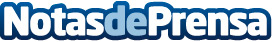 Lupe Hurtado cuenta cómo romper todos los obstáculos y alcanzar el éxito en el mentoring online REEX Especializada en Inteligencia Emocional, la coach y speaker participa como invitada especial en esta formación internacional online dirigida a emprendedores e impartida por los expertos en marketing, publicidad y comunicación Álex Mediano, Carlos Fernández y Sergio VeintemillaDatos de contacto:Isabel LucasLioc Editorial+34672498824Nota de prensa publicada en: https://www.notasdeprensa.es/lupe-hurtado-cuenta-como-romper-todos-los_1 Categorias: Internacional Comunicación Marketing Sociedad Eventos E-Commerce http://www.notasdeprensa.es